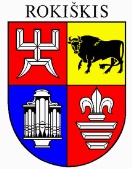 ROKIŠKIO RAJONO SAVIVALDYBĖS ADMINISTRACIJOS DIREKTORIUSĮSAKYMASDĖL SPORTO NEVYRIAUSYBINIŲ ORGANIZACIJŲ PROJEKTŲ FINANSAVIMO2024 m. balandžio 5 d. Nr. AV-221RokiškisVadovaudamasis Lietuvos Respublikos vietos savivaldos įstatymo 34 straipsnio 6 dalies 1 punktu, Rokiškio rajono savivaldybės 2024 metų biudžetu, patvirtintu Rokiškio rajono savivaldybės tarybos 2024 m. vasario 15 d. sprendimu Nr. TS-28 ,,Dėl Rokiškio rajono savivaldybės 2024 metų biudžeto patvirtinimo“, Rokiškio rajono savivaldybės tarybos 2022 m. rugsėjo 30 d. sprendimu Nr. TS-197 patvirtintu Sporto nevyriausybinių organizacijų projektų finansavimo iš savivaldybės biudžeto lėšų tvarkos aprašu ir atsižvelgdamas į Rokiškio rajono savivaldybės Sporto tarybos 2024 m. balandžio 4 d. posėdžio protokolą Nr. 1:1. S k i r i u 2024 m. sporto nevyriausybinių organizacijų projektų finansavimui 8000,00 Eur pagal priemonę „Sporto nevyriausybinių renginių finansavimas“ ir juos paskirstau taip: 1.1. Rokiškio automobilių sporto klubui „Aukšta pavara“ – 800,00 Eur projektui „Ralis „Aplink Lietuvą 2024“ Lietuvos Respublikos Prezidento taurei laimėti Rokiškio miesto greičio ruožai“ įgyvendinti;1.2. Rokiškio futbolo klubui – 650,00 Eur projektui „Rokiškio futbolo festivalis „Bradesiai 2024““ įgyvendinti;1.3. Rokiškio rajono sporto klubui ENTUZIASTAI – 500,00 Eur projektui „Mažų miestelių krepšinio lyga“ įgyvendinti;1.4. Rokiškio rajono atletinės gimnastikos klubui „JTK Grizlis“ – 820,00 Eur projektui „Lietuvos štangos spaudimo čempionatas ir Rokiškio rajono jėgos trikovės ir štangos spaudimo varžybos“ įgyvendinti;1.5. VšĮ Mažų miestelių krepšinio lyga – 650,00 Eur projektui „Mažų miestelių vaikų krepšinio lyga“ įgyvendinti;1.6. Rokiškio rajono neįgaliųjų sporto klubui „Olimpija“ – 690,00 Eur projektui „Rokiškio rajono žmonių su negalia sporto žaidynės skirtos Rokiškio miesto 525 metų gimtadieniui paminėti“ įgyvendinti;1.7. Sporto klubui „Pandėlio SK“ – 620,00 Eur projektui „Pandėlio krepšinio tradicijos“ įgyvendinti;1.8. VšĮ Rokiškio rajono krepšinio lyga – 700,00 Eur projektui „Rokiškio rajono krepšinio lygos čempionatas“ įgyvendinti;1.9. Rokiškio rajono sunkiosios atletikos sporto klubui – 720,00 Eur projektui „Tarptautinės „Rokiškio sūris“ taurės sunkiosios atletikos varžybos skirtos Rokiškio miesto 525 metų gimtadieniui paminėti“ įgyvendinti;1.10. Asociacijai „Rokiškio aisštoko sporto klubas“ – 550,00 Eur projektui „Cornhole turnyras“ įgyvendinti;1.11. Neįgaliųjų ir draugų klubui „Saulės rankos“ – 600,00 Eur projektui „KvadRATAS: jungti ir vienyti“ įgyvendinti;1.12. Rokiškio dziudo ir sambo klubui „Torris“ – 700,00 Eur projektui „Rokiškio dziudo pirmenybės – Kalėdinis turnyras“ įgyvendinti.2. P a v e d u Švietimo ir sporto skyriaus vedėjui Aurimui Laužadžiui:2.1. kontroliuoti programos vykdymą, paskirtų asignavimų naudojimo teisėtumą ir ekonomiškumą;2.2. pasirašyti su 1 punkte nurodytomis sporto nevyriausybinėmis organizacijomis savivaldybės biudžeto lėšų naudojimo sutartis.Šis įsakymas per vieną mėnesį gali būti skundžiamas Lietuvos administracinių ginčų komisijos Panevėžio apygardos skyriui (Respublikos g. 62, Panevėžys) Lietuvos Respublikos ikiteisminio administracinių ginčų nagrinėjimo tvarkos įstatymo nustatyta tvarka.Administracijos direktorius			Valerijus RancevasAurimas Laužadis